Grant Evaluation Form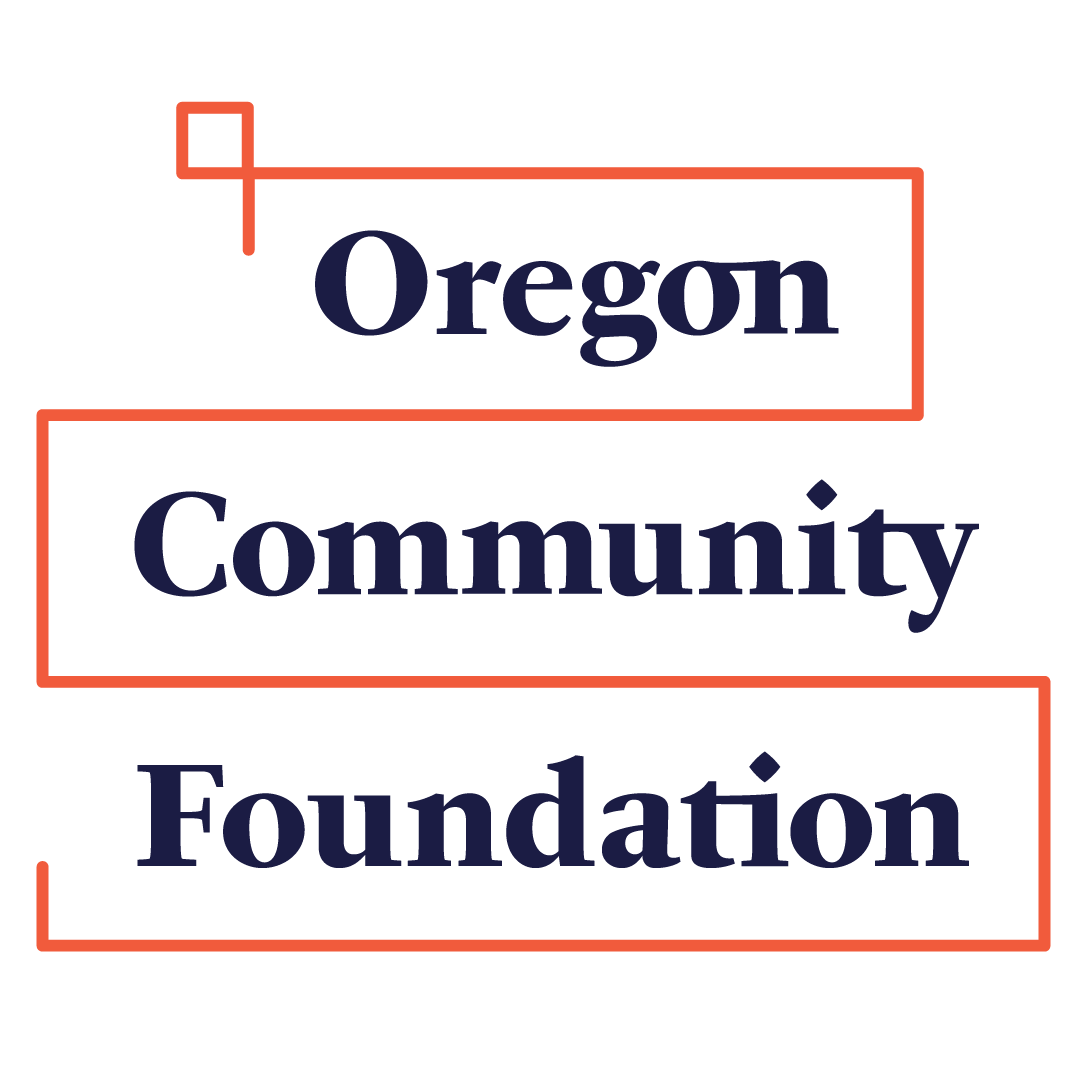 Oregon Natural Resources Education Fund (ONREF)Please submit within 30 days of completing Funded ProjectThank you for your partnership with  Natural Resources Education Fund.Please check for received funds:ONREF General Fund RequestTerry Selby Sub-fund Request Oregon Small Woodlands Association Subfund RequestPlease check for received funds:Sub-fund RequestOSAF Sub-fund RequestOregon Small Woodlands Association Subfund RequestDate: Date: Date: Organization NameOrganization NameOrganization NameContact NameContact NameContact NameAddressCityStateStateStateStateZipcodeDistrictE-MailE-MailE-MailE-MailPhone #Fax #Fax #Fax #Fax #Project Description
of what funding was used for, actual results to date. Including measurable outcomes and specific objectives reached.Project Description
of what funding was used for, actual results to date. Including measurable outcomes and specific objectives reached.Sometimes the positive impact of a project is not easy to communicate via measurable results. Please share with us a brief story that illustrates the effect the project has had.Sometimes the positive impact of a project is not easy to communicate via measurable results. Please share with us a brief story that illustrates the effect the project has had.How many persons benefited from the funding received?How many persons benefited from the funding received?Has the grant (1) helped to attract new partners from the community, (2) increased collaboration with other organizations, (3) increased student involvement in the program? How has your program changed as a result of this project?Has the grant (1) helped to attract new partners from the community, (2) increased collaboration with other organizations, (3) increased student involvement in the program? How has your program changed as a result of this project?What type of recognition outreach did your organization provide for funders, such as ONREF?What type of recognition outreach did your organization provide for funders, such as ONREF?Note: It is strongly encouraged that in addition to this report, any additional media such as photographs, videos, news articles or student work may be submitted to the ONREF Board.  Please have parental release for all minors photographed.Note: It is strongly encouraged that in addition to this report, any additional media such as photographs, videos, news articles or student work may be submitted to the ONREF Board.  Please have parental release for all minors photographed.Note: It is strongly encouraged that in addition to this report, any additional media such as photographs, videos, news articles or student work may be submitted to the ONREF Board.  Please have parental release for all minors photographed.Note: It is strongly encouraged that in addition to this report, any additional media such as photographs, videos, news articles or student work may be submitted to the ONREF Board.  Please have parental release for all minors photographed.Note: It is strongly encouraged that in addition to this report, any additional media such as photographs, videos, news articles or student work may be submitted to the ONREF Board.  Please have parental release for all minors photographed.Note: It is strongly encouraged that in addition to this report, any additional media such as photographs, videos, news articles or student work may be submitted to the ONREF Board.  Please have parental release for all minors photographed.Note: It is strongly encouraged that in addition to this report, any additional media such as photographs, videos, news articles or student work may be submitted to the ONREF Board.  Please have parental release for all minors photographed.Note: It is strongly encouraged that in addition to this report, any additional media such as photographs, videos, news articles or student work may be submitted to the ONREF Board.  Please have parental release for all minors photographed.Note: It is strongly encouraged that in addition to this report, any additional media such as photographs, videos, news articles or student work may be submitted to the ONREF Board.  Please have parental release for all minors photographed.Note: It is strongly encouraged that in addition to this report, any additional media such as photographs, videos, news articles or student work may be submitted to the ONREF Board.  Please have parental release for all minors photographed.Note: It is strongly encouraged that in addition to this report, any additional media such as photographs, videos, news articles or student work may be submitted to the ONREF Board.  Please have parental release for all minors photographed.Note: It is strongly encouraged that in addition to this report, any additional media such as photographs, videos, news articles or student work may be submitted to the ONREF Board.  Please have parental release for all minors photographed.Note: It is strongly encouraged that in addition to this report, any additional media such as photographs, videos, news articles or student work may be submitted to the ONREF Board.  Please have parental release for all minors photographed.Note: It is strongly encouraged that in addition to this report, any additional media such as photographs, videos, news articles or student work may be submitted to the ONREF Board.  Please have parental release for all minors photographed.Final Project Budget Final Project Budget Total project budgetTotal project budgetTotal project budgetTotal project budgetTotal project budget$$$Total received from ONREFTotal received from ONREFTotal received from ONREF$$$Itemized Budget of ProjectItemized Budget of ProjectItemized Budget of ProjectItemized Budget of ProjectItemized Budget of ProjectItemized Budget of ProjectItemized Budget of ProjectItemized Budget of ProjectItemized Budget of ProjectItemized Budget of ProjectItemized Budget of ProjectItemized Budget of ProjectItemized Budget of ProjectItemized Budget of ProjectItemized Budget of ProjectItemized Budget of Project$$$$$$$$$$$$How was ONREF funds utilized (provide detailed amounts if applicable)How was ONREF funds utilized (provide detailed amounts if applicable)How was ONREF funds utilized (provide detailed amounts if applicable)How was ONREF funds utilized (provide detailed amounts if applicable)How was ONREF funds utilized (provide detailed amounts if applicable)How was ONREF funds utilized (provide detailed amounts if applicable)How was ONREF funds utilized (provide detailed amounts if applicable)How was ONREF funds utilized (provide detailed amounts if applicable)How was ONREF funds utilized (provide detailed amounts if applicable)How was ONREF funds utilized (provide detailed amounts if applicable)How was ONREF funds utilized (provide detailed amounts if applicable)How was ONREF funds utilized (provide detailed amounts if applicable)How was ONREF funds utilized (provide detailed amounts if applicable)How was ONREF funds utilized (provide detailed amounts if applicable)How was ONREF funds utilized (provide detailed amounts if applicable)How was ONREF funds utilized (provide detailed amounts if applicable)$$$$$$$$Name (printed) of granteeTitleSignature of granteeDate